KATA PENGANTAR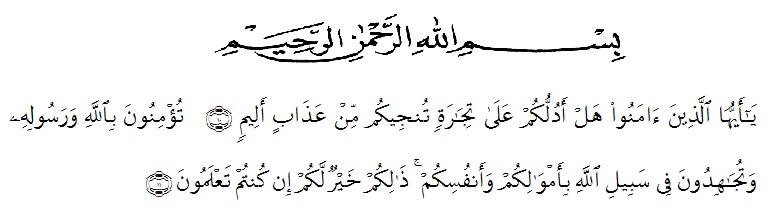 Artinya: “Hai orang-orang yang beriman, sukakah kamu aku tunjukkan suatu perniagaan yang dapat menyelamatkanmu dari azab yang pedih? (yaitu) kamu beriman kepada Allah dan Rasul-Nya dan berjihad di jalan Allah dengan harta dan jiwamu. Itulah yang lebih baik bagimu, jika kamu mengetahui.” (QS. As-Shaff: 10-11).Puji syukur penulis munajatkan kehadirat Allah SWT yang telah melimpahkan rahmat serta hidayah-Nya sehingga penulis dapat menyelesaikan skripsi yang berjudul “Hubungan Minat Siswa Dalam Berwirausaha Dengan Hasil Belajar Siswa Pada Mata Pelajaran Produktif Kewirausahaan Di SMK Bima Utomo BS 2020-2021.” dapat diselesaikan tepat pada waktunya. Shalawat beriringkan salam atas junjungan Nabi Muhammad SAW semoga kelak kita mendapat safaatnya dikemudian hari. Aamiin.	Penulisan skripsi ini bertujuan untuk memenuhi salah satu persyaratan untuk mengikuti sidang bagi mahasiswa Program Studi Pendidikan Ekonomi Administrasi Perkantoran pada Fakultas Keguruan dan Ilmu Pendidikan Universitas Muslim Nusantara Al Washliyah Medan. Penulis menyadari bahwa penulis sudah berusaha untuk memperbaiki skripsi ini, penulis mengharapkan kritik dan saran yang membangun demi kesempurnaan skripsi ini. Besar harapan penulis agar hasil studi ini dapat bermanfaat bagi pihak yang membacanya. Pada kesempatan ini dengan segala kerendahan hati, penulis mengucapkan banyak terima kasih kepada:Bapak Dr. KRT. Hardi Mulyono K. Surbakti, S.E., M.AP Rektor Universitas Muslim Nusantara Al Washliyah Medan beserta staf dan jajaran.Bapak Drs. Samsul Bahri, M.si, Dekan Fakultas Keguruan dan Ilmu Pendidikan Universitas Muslim Nustantara Al Washliyah Medan beserta staf dan jajaran.Bapak Drs. Rijal, M.Pd, Ketua Program Studi Pendidikan Ekonomi, Fakultas Keguruan dan Ilmu Pendidikan Universitas Muslim Nusantara Al Washliyah Medan dan selaku Dosen Pembimbing saya yang telah banyak meluangkan waktu dan kesempatannya untuk membimbing, memberikan motivasi, edukasi dan dukungan yang tiada hentinya selama penulisan skripsi.Ibu Isnan Nisa Nasution, S.Pd, M.Pd, Dosen Penguji I. Terima kasih penulis ucapkan karena telah bermurah hati dan telah memberikan waktu untuk memberikan bimbingan, arahan dan masukan kepada penulis serta melakukan koreksi terhadap isi skripsi ini untuk perbaikan sewaktu penyusunan, hingga skripsi ini dapat penulis selesaikan.Bapak Dalmi Iskandar Sultoni, S.Pd.I, M.Pd.I, Dosen Penguji II. Terima kasih penulis ucapkan karena telah bermurah hati dan telah memberikan waktu untuk memberikan bimbingan, arahan dan masukan kepada penulis serta melakukan koreksi terhadap isi skripsi ini untuk perbaikan sewaktu penyusunan, hingga skripsi ini dapat penulis selesaikan.Bapak/Ibu Dosen di lingkungan Fakultas Keguruan dan Ilmu Pendidikan khususnya dosen prodi Pendidikan Ekonomi yang telah mendidik penulis selama dalam proses perkuliahan.Kepada Kepala Sekolah SMK Bima Utomo BS yang telah memberikan izin kepada saya untuk melakukan penelitian.Teristimewa dari hati yang paling dalam ucapan terima kasih yang tiada hentinya kepada Kedua Orang Tua saya Bapak Almarhum Trisno Hadi dan Ibu Rina Ellawati yang telah melahirkan, merawat, membesarkan serta mendidik saya dengan penuh kasih sayang dan cinta sehingga saya dapat melanjutkan pendidikan sampai keperguruan tinggi hingga saya dapat mencapai gelar sarjana.Kedua abang kandung saya Iskandar Perdana Hadi dan Akbar Purna Dewa Guna Hadi yang selalu mendukung dan memberikan motivasi yang tiada hentinya.Kepada Bripda Ricky Noviandri yang selalu memberikan motivasi, inspirasi serta selalu mendukung dan membantu saya dalam menyelesaikan skripsi ini tepat waktu dengan penuh kasih sayang.Kepada teman-teman seperjuangan 8H Pendidikan Ekonomi Administrasi Perkantoran khususnya Lina Wati Bancin yang telah membantu saya dalam menyelesaikan penyusunan skripsi ini.Penulis mengucapkan banyak terima kasih kepada semua pihak yang telah membantu saya dalam menyelesaikan skripsi ini, semoga segala dukungan, bantuan dan kerjasamanya dapat menjadi amal ibadah disisi Allah swt. Penulis berharap agar skripsi ini dapat diterima sebagai sumbangan ilmiah dan bermanfaat bagi para pembaca.Medan,    Juli 2021PenulisUMMY HAFIZAH UTAMI HADINPM. 171324060